Animasi Objek Dasar Blender 3D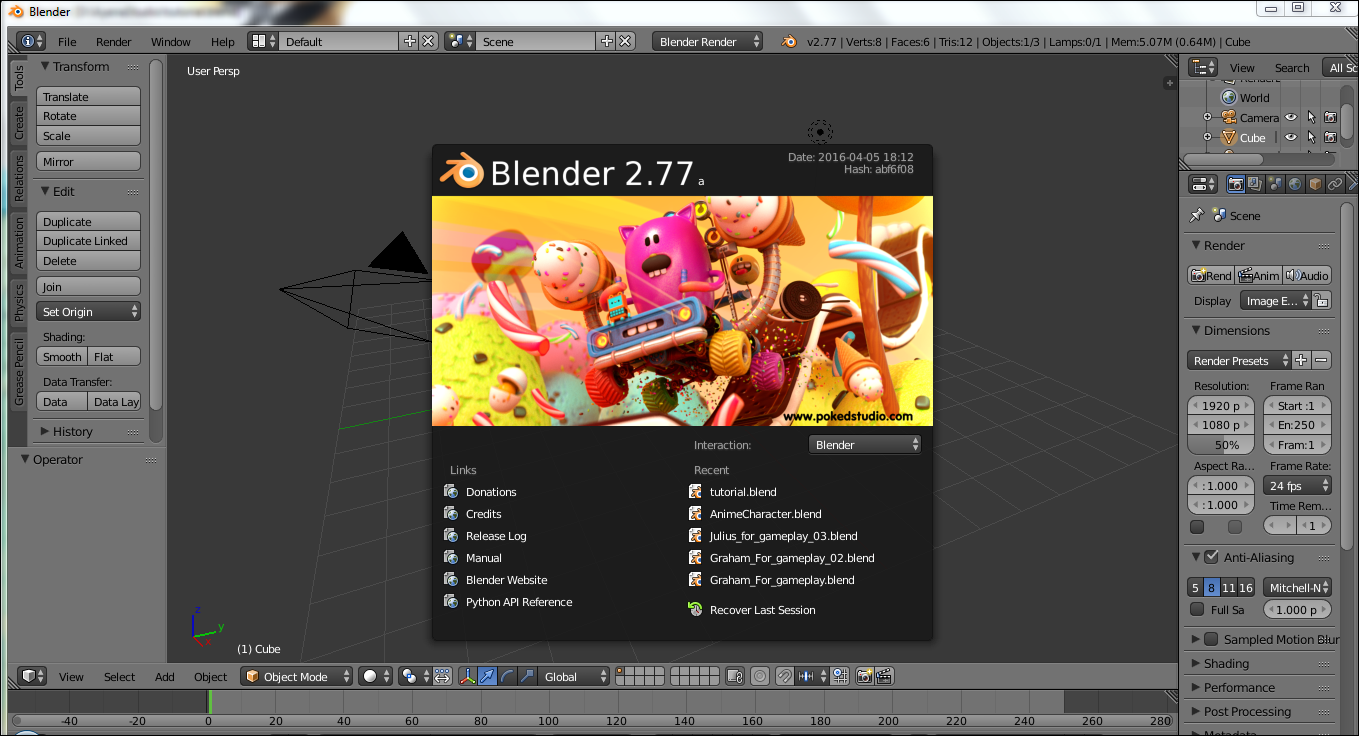 Gambar 1.0 Tampilan Awal BlenderLocation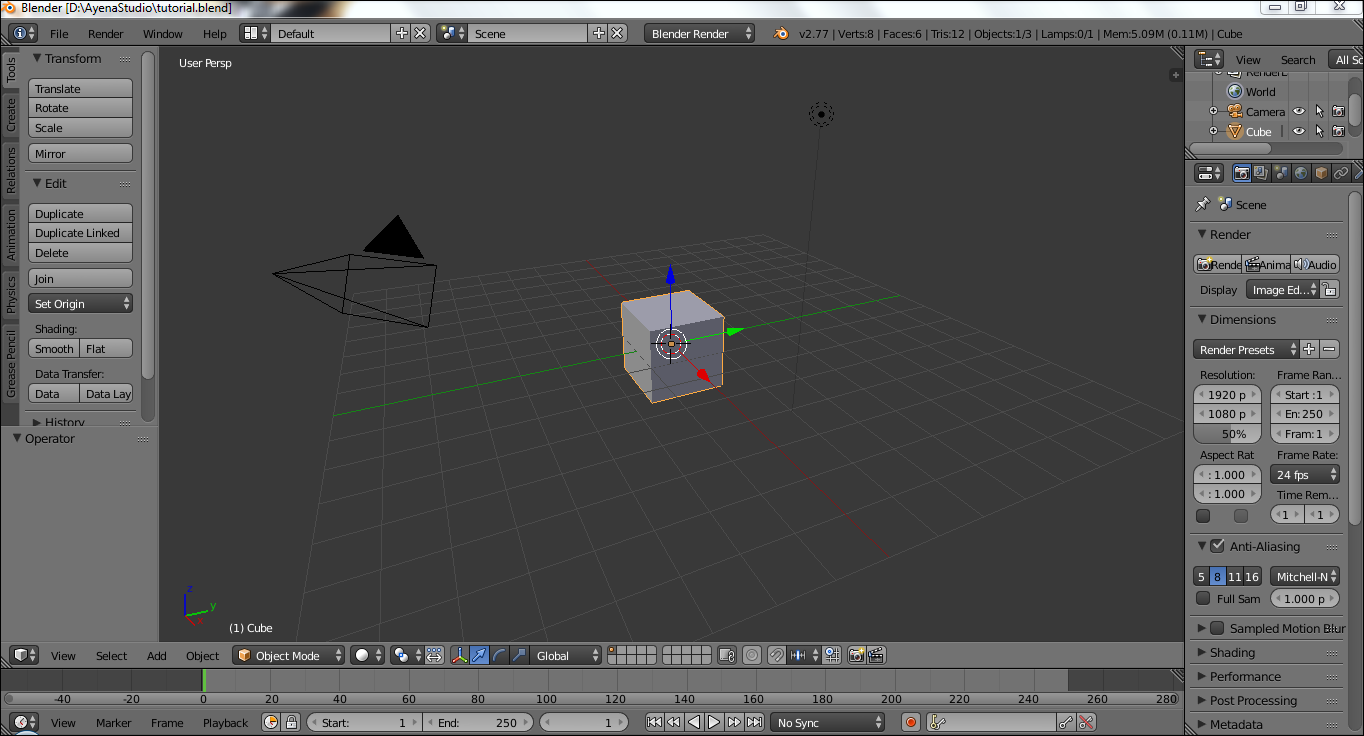 Pertama pilih objek cube yang akan kita gunakan untuk proses animate.Gambar 1.1 Tampilan Awal BlenderLalu tekan tombol I pada keyboard dan shortcut untuk proses perekaman objek akan keluar seperti pada di gambar dibawah.Gambar 1.2 Proses perekaman Lokasi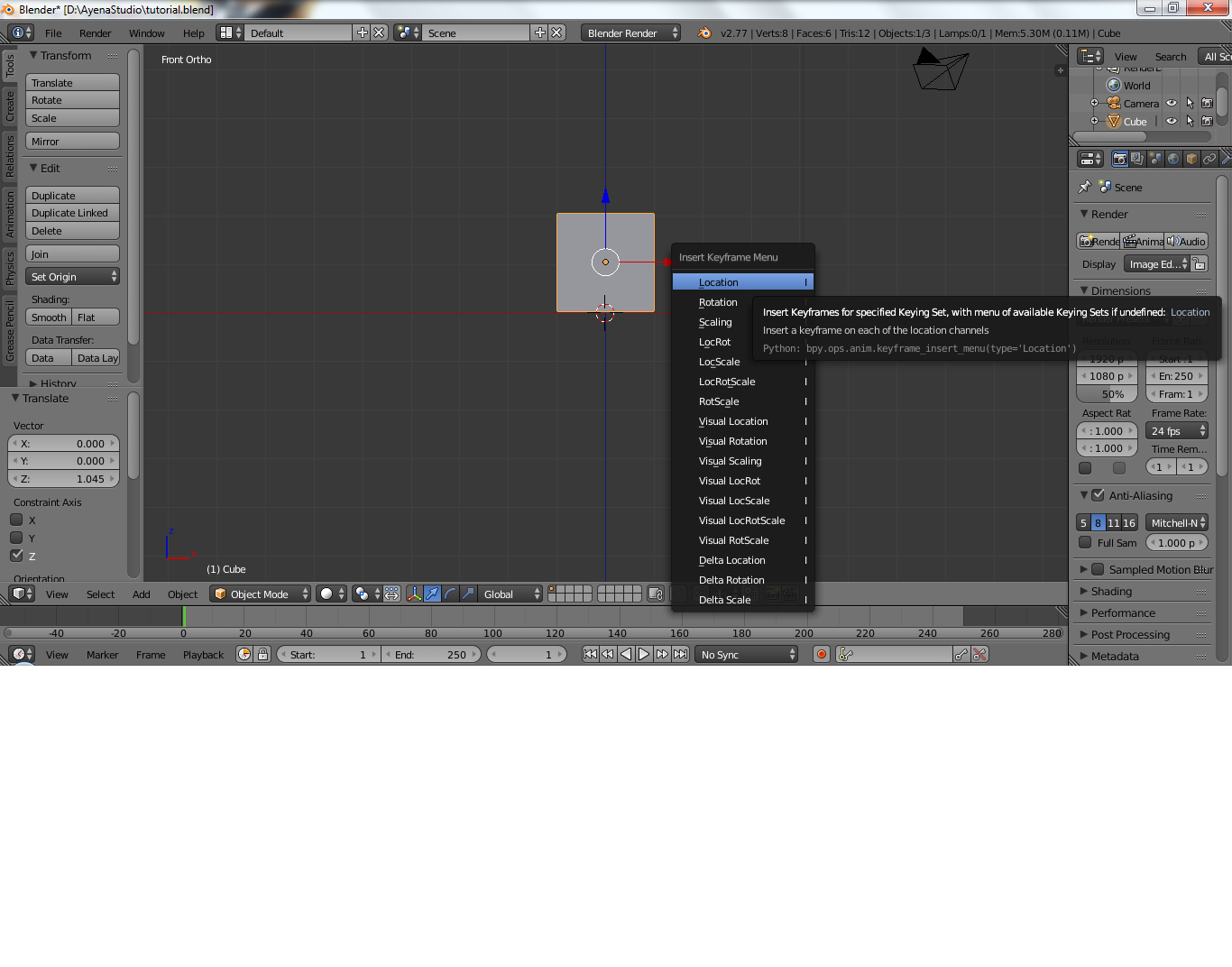 Lalu pilih Location, dan posisi objek akan terekam sebagai titik awal objek. Lalu kita pindahkan fokus pada panel Timeline yang terdapat di bawah applikasi Blender. Gerakan garis hijau pada timeline untuk menentukan akhir animasi akan berhenti.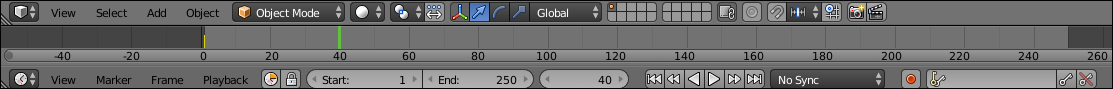 Gambar 1.3 Proses penempatan Timeline Setelah menentukan posisi akhir pada timeline selanjutnya perhatikan gambar dibawah. Start merupakan posisi awal yang akan diambil pada frame. End merupakan akhir frame yang akan diambil. Hal ini dilakukan untuk menentukan banyak frame yang akan digunakan.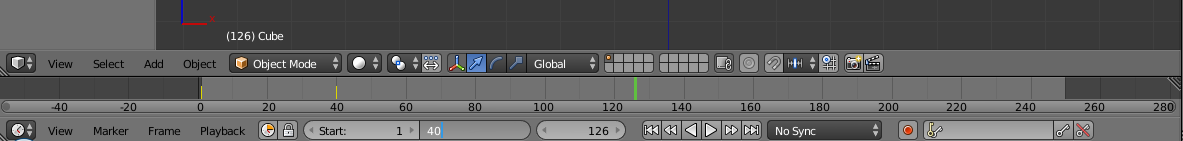 Gambar 1.4 Proses durasi animasiSetelah selesai kembali lagi ke panel 3D View panel yang kita gunakan untuk berinteraksi dengan objek. Pindahkan objek sesuai dengan arah panah yang tersedia di objek.Gambar 1.5 Proses perekaman lokasi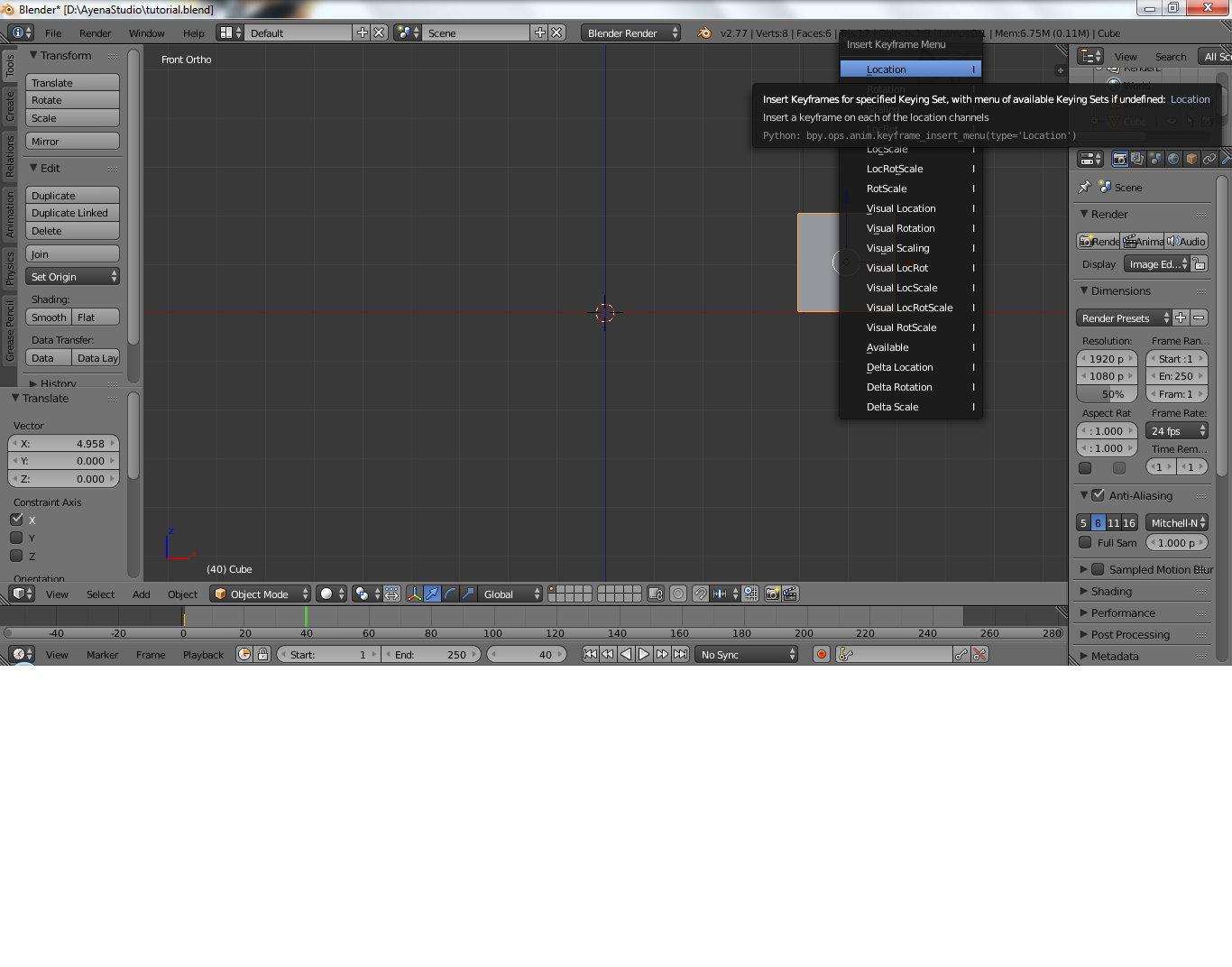 Setelah selesai memindah objek. Tekan I pada keyboard untuk merekam perubahan lokasi pada objek  untuk melihat hasil tekan Alt+A untuk memutar animasi.RotationPertama pilih objek cube yang akan kita gunakan untuk proses animate.Gambar 1.6 Tampilan Awal BlenderLalu tekan tombol I pada keyboard dan shortcut untuk proses perekaman objek akan keluar seperti pada di gambar dibawah. Lalu pilih Rotation, dan rotasi objek akan terekam sebagai titik awal objek. Lalu kita pindahkan fokus pada panel Timeline yang terdapat di bawah applikasi Blender. Gerakan garis hijau pada timeline untuk menentukan akhir animasi akan berhenti. Proses di Timeline kurang lebih sama seperti proses yang dilakukan di location.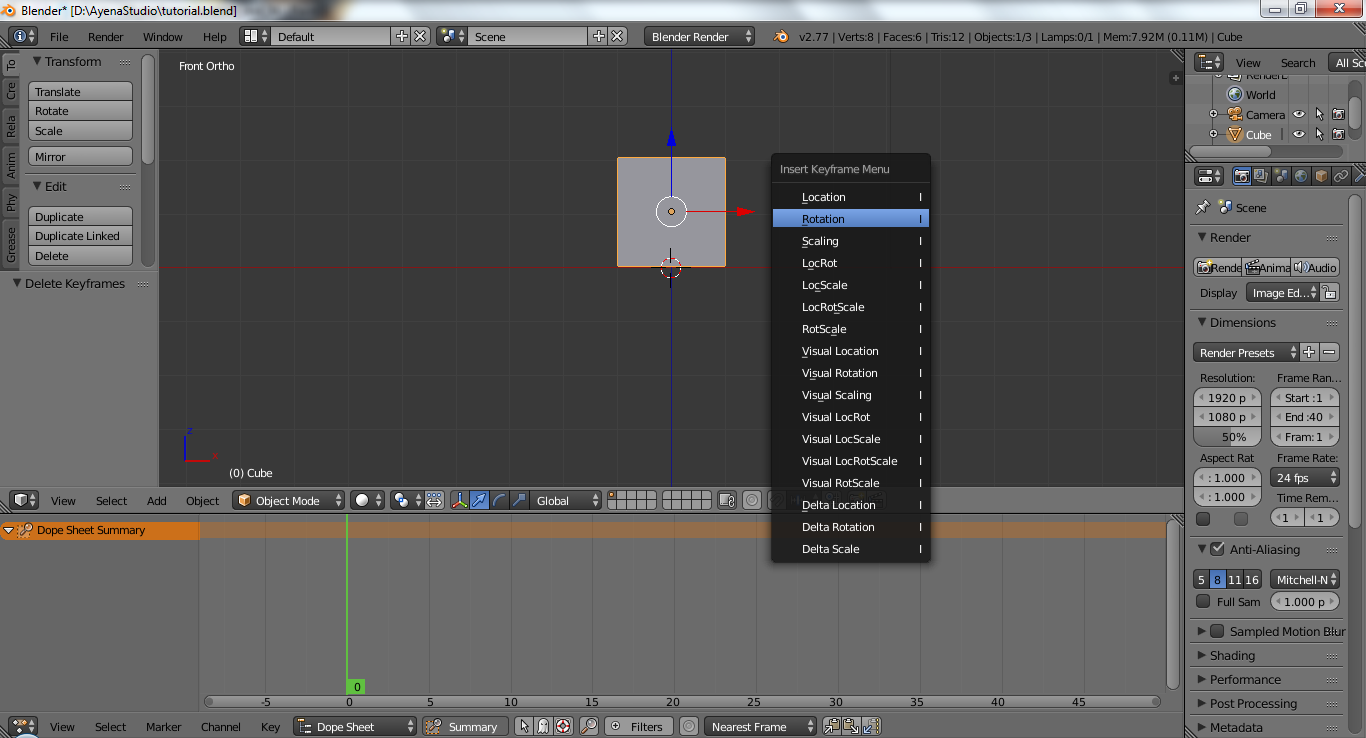 Gambar 1.7 proses perekaman rotasiLalu tekan R dan gerakan mouse untuk melakukan perintah rotasi pada objek. Atau pilih mode rotasi pada toolbar dibawah. Pilih garis melengkung untuk perintah rotasi.Gambar 1.8 proses pergatian transformasi objekSetelah selesai merotasi objek. Tekan I lalu pilih Rotation, untuk merekam rotasi yang telah dilakukan. Untuk melihat hasil animasi tekan Alt+A 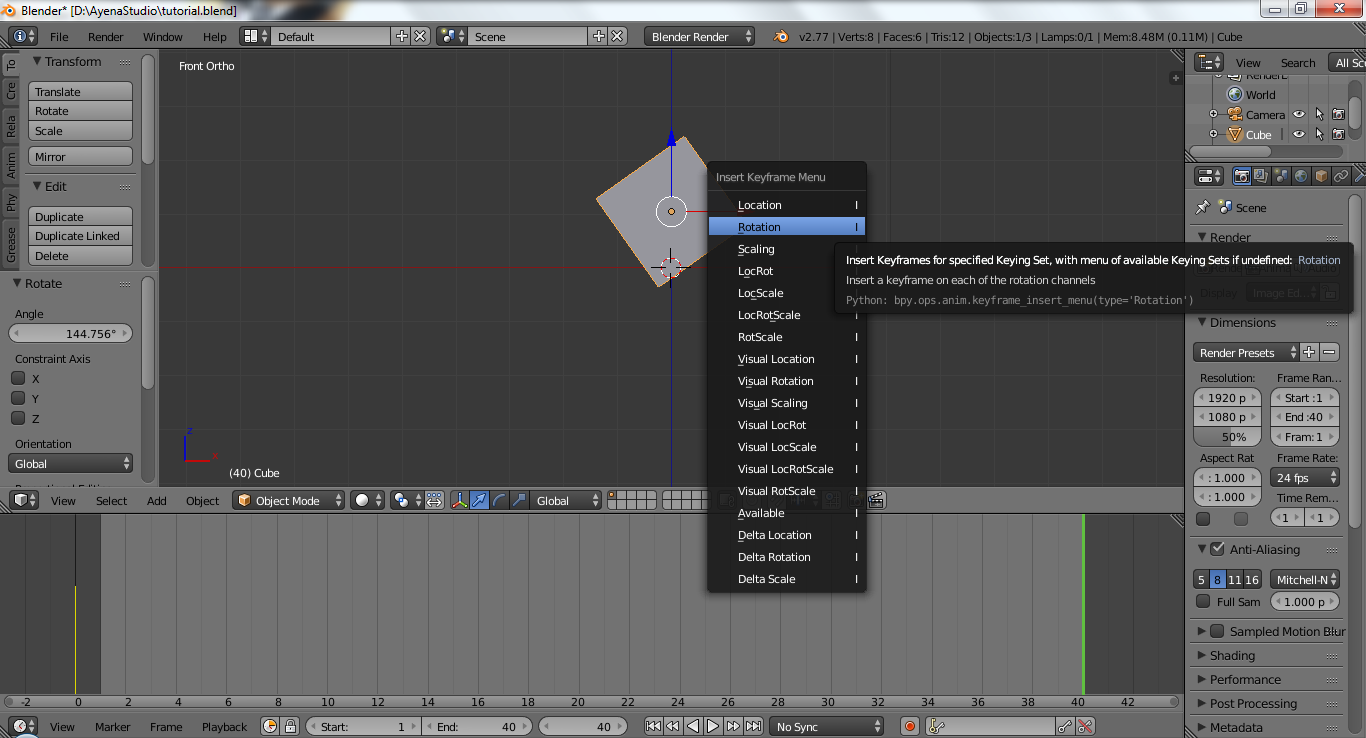 Gambar 1.9 proses perekaman rotasiScalePertama pili objek cube yang akan kita gunakan untuk proses animate.Lalu tekan tombol I pada keyboard dan shortcut untuk proses perekaman objek akan keluar seperti pada di gambar dibawah.Lalu tekan tombol I pada keyboard dan shortcut untuk proses perekaman objek akan keluar seperti pada di gambar dibawah. Lalu pilih Scalling, dan ukuran  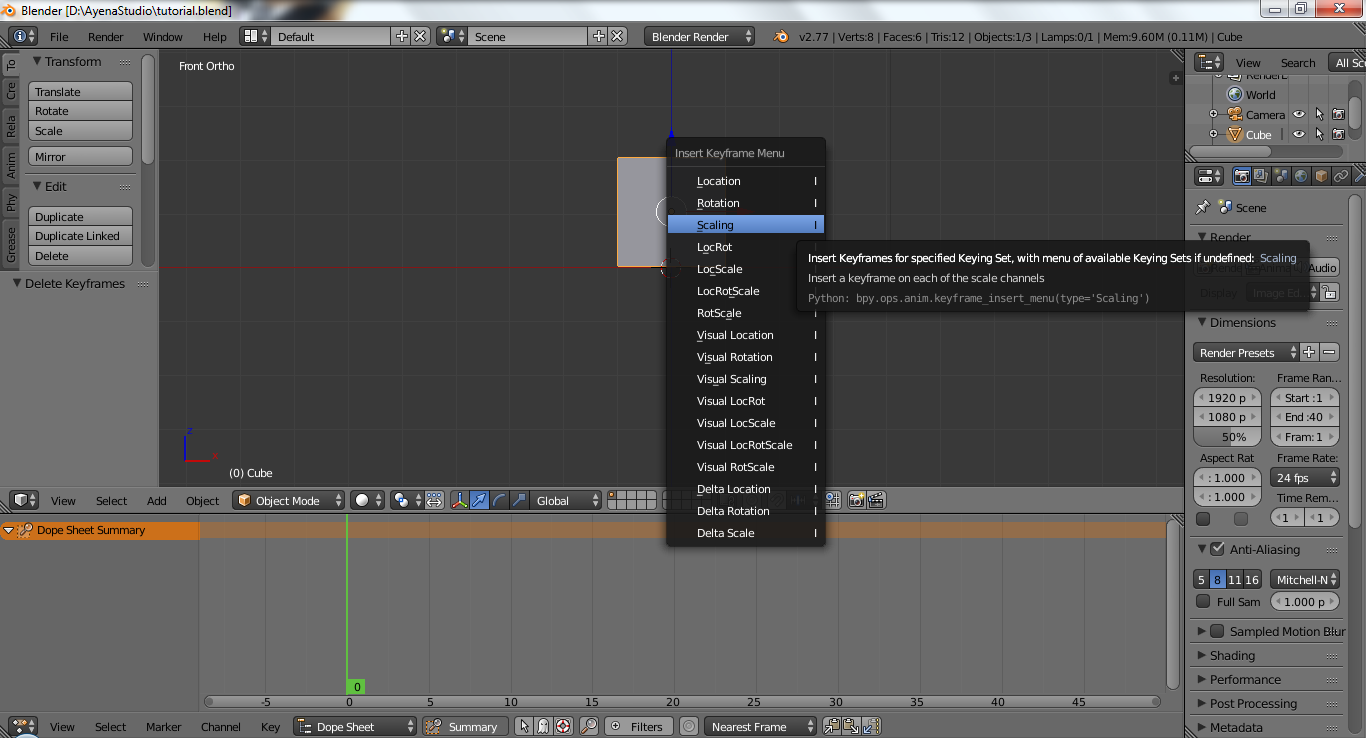 Gambar 2.0 proses perekaman perubahan Ukuranobjek akan terekam sebagai titik awal objek. Lalu kita pindahkan fokus pada panel Timeline yang terdapat di bawah applikasi Blender. Gerakan garis hijau Gambar 2.1 proses pergatian transformasi objekpada timeline untuk menentukan akhir animasi akan berhenti. Proses pada Timeline sama seperti proses yang lain. Lalu tekan S dan gerakan mouse untuk melakukan perintah Scalling pada objek. Atau pilih mode scale pada toolbar dibawah. Pilih garis dengan spade pada ujungnya untuk perintah scale.Setelah selesai merubah ukuran objek. Tekan I lalu pilih Scalling, untuk merekam rotasi yang telah dilakukan. Untuk melihat hasil animasi tekan Alt+A 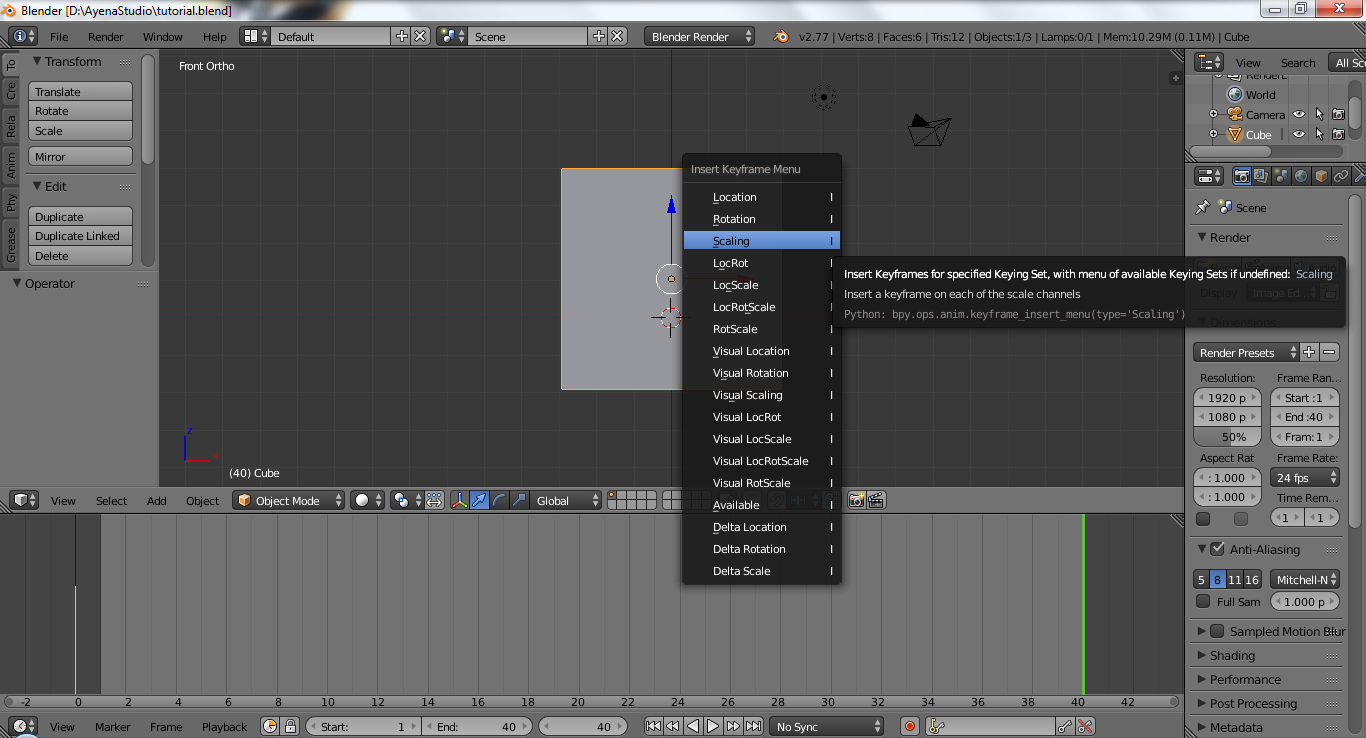 Gambar 2.2 proses perekaman perubahan ukuranAnimasi Objek Otomatis Blender 3DPada bagian bawah Timeline terdapat icon bergambar kunci, tekan dan pilihan akan keluar. Pilihan ini menetukan apa saja yang akan ditekan otomatis oleh Blender 3D. 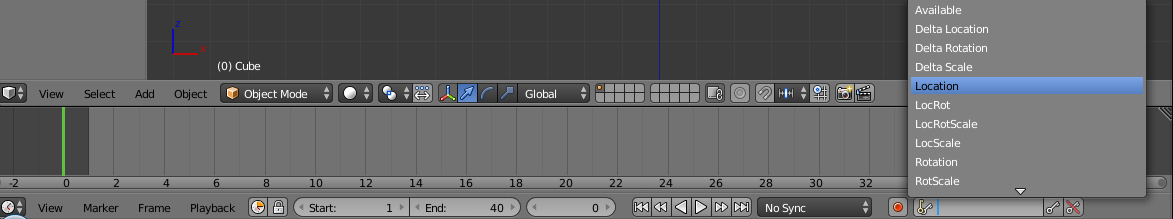 Gambar 2.3 proses pemilihan mode otomatisPilihan tesebut adalah :LocationMerekam perpindahan posisi objek secara otomatis.RotationMerekam perputaran objek secara otomatis.ScaleMerekam perubahan ukuran pada objek.LocRotMerekam perpindahan posisi dan rotasi objek secara otomatis.LocRotScaleMerekam perpindahan posisi, ukuran dan rotasi objek secara otomatis.LocScaleMerekam perpindahan posisi dan ukuran rotasi objek secara otomatis.RotScaleMerekam ukuran dan rotasi objek secara otomatis.Setelah menentukan pilihan. Tekan icon merah disebelah untuk memulai sesi rekaman. 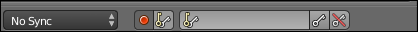 Gambar 2.3 Perekaman objekLalu sebelum objek di pindahkan/rotasi/diubah ukurannya, tekan I untuk merekam awal animasi. Lalu setelah itu atur Timeline. Setelah itu aplikasikan pilihan anda diawal pada objek yang tersedia. Setelah selesai akan muncul  pemberitahuan seperti dibawah, menandakan rekaman berhasil di lakukan dan direkam. 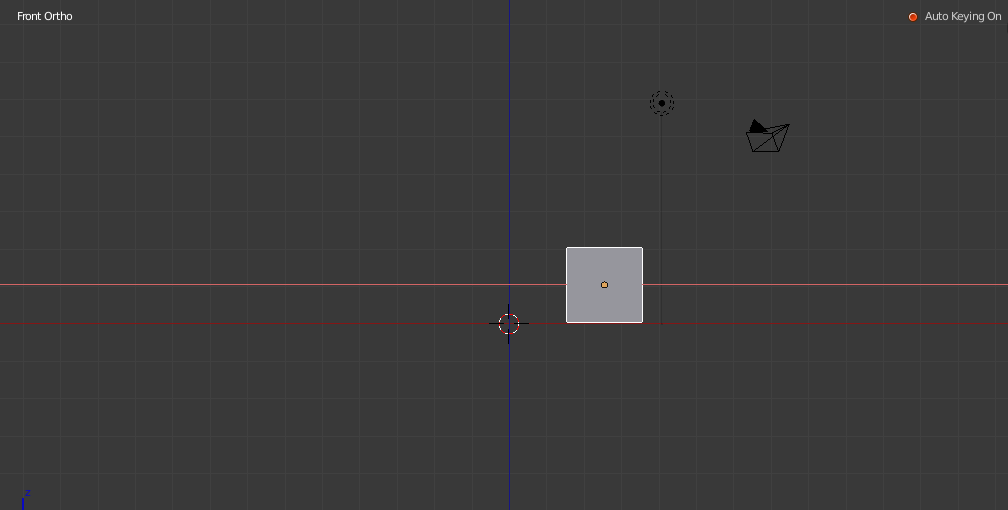 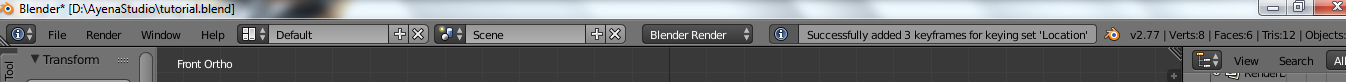 Gambar 2.4 Perekaman objekDope Sheet & Action Editor Blender 3DPertama pilih salah satu panel pada Blender 3D dan ganti dengan panel Dope Sheet.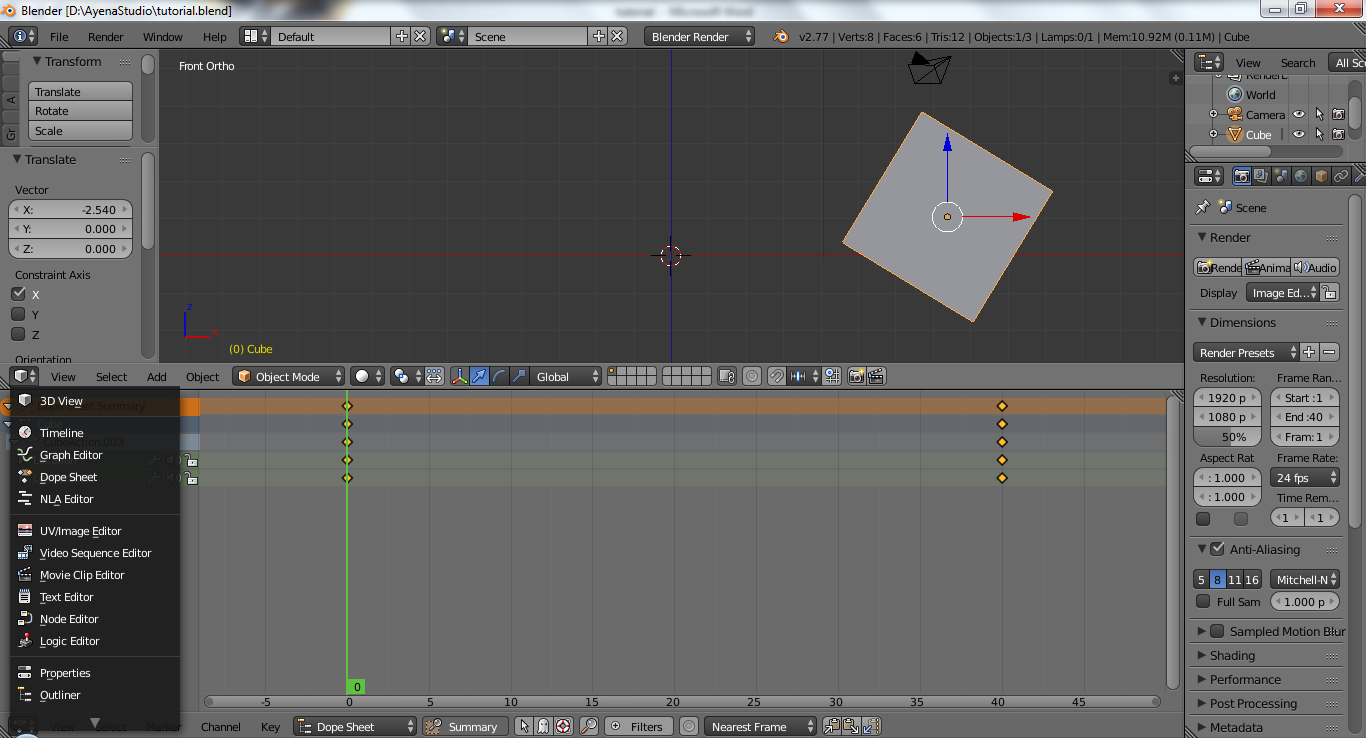 Gambar 2.4 perpindahan ke panel dope sheetMaka Tampilan panel akan berubah seperti gambar dibawah. Garis hijau pada panel menunjukan posisi frame objek atau scene. 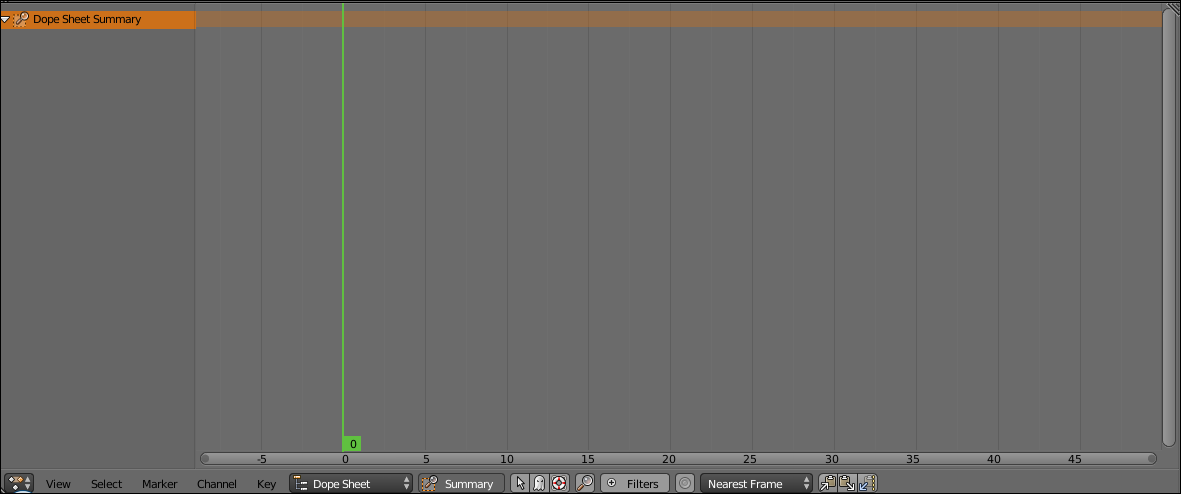 Gambar 2.5 Panel Dope SheetDope Sheet merupakan mode dimana animasi seluruh objek pada 1 file blender sehingga dapat memanipulasi seluruh objek tanpa harus mengaktifkan atau memilih objek tertentu.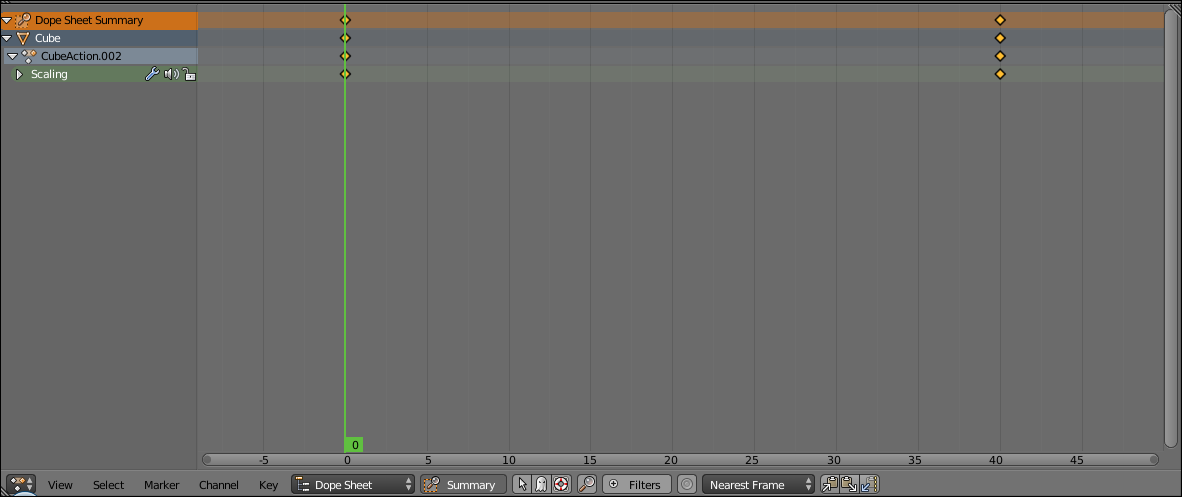 Gambar 2.6 Panel Dope SheetAction Editor merupakan mode dimana anda hanya dapat memanipulasi animasi objek yang dipilih dan diaktifkan oleh user. 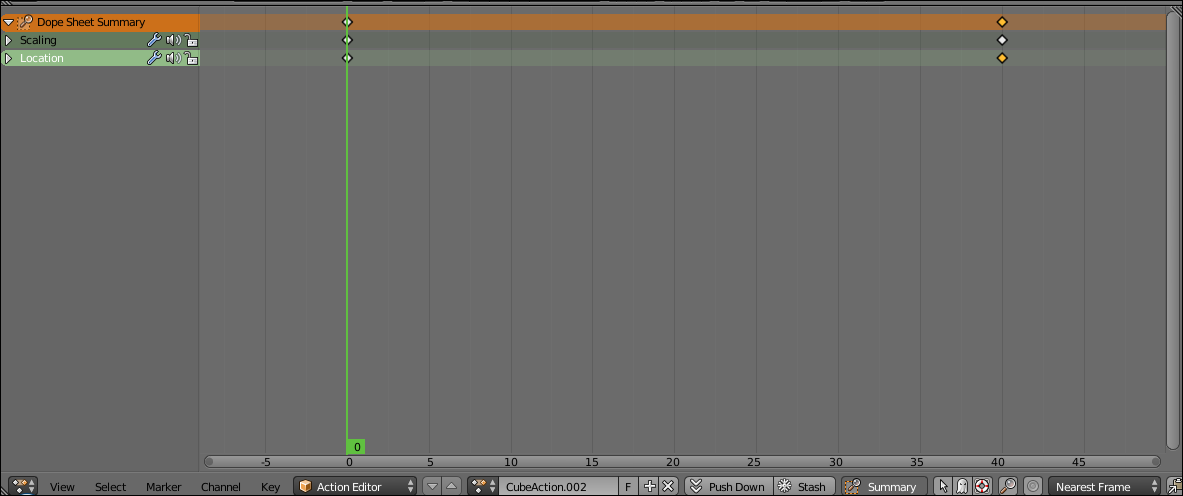 Gambar 2.7 Panel Action Editor